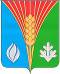 Совет депутатов муниципального образования Гаршинский сельсоветКурманаевского района Оренбургской области(третьего созыва)ПОСТАНОВЛЕНИЕ25.02.2020 год                                                                                                 № 06О внесении изменений в постановление Совета депутатов № 01 от 22.04.2016 года «Об утверждении порядка представления сведений о доходах, расходах, об имуществе и обязательствах имущественного характера депутатов Совета депутатов муниципального образования Гаршинский сельсовет Курманаевского района Оренбургской области, его супруги (супруга), несовершеннолетних детей»Руководствуясь Федеральным законом от 25.12.2008 года № 273-ФЗ «О противодействии коррупции», ч. 2 ст. 3 Федерального закона от 03.12.2012 года № 230-ФЗ «О контроле за соответствием расходов лиц, замещающих государственные должности, и иных лиц их доходам», Уставом муниципального образования Гаршинский сельсовет Курманаевского района Оренбургской области:1. В постановление Совета депутатов от 22.04.2016 года № 01 «Об утверждении порядка представления сведений о доходах, расходах, об имуществе и обязательствах имущественного характера депутатов Совета депутатов муниципального образования Гаршинский сельсовет Курманаевского района Оренбургской области, его супруги (супруга), несовершеннолетних детей» внести следующие изменения:1.1. Пункт 5 изложить в новой редакции: «5. Сведения о доходах, расходах, об имуществе и обязательствах имущественного характера своих супруг (супругов) и несовершеннолетних детей представляются Губернатору Оренбургской области в порядке, установленном законом Оренбургской области».2. Контроль за исполнением настоящего постановления возложить на мандатную комиссию (председатель  Шайдулина А.Т.).3. Настоящее постановление вступает в силу после официального опубликования в газете «Сельский вестник» и подлежит размещению на официальном сайте муниципального образования Гаршинский сельсовет.Председатель Совета депутатов                                        Н.П.Игнатьева Разослано в дело, районной администрации, прокурору